ESTIMARFECHA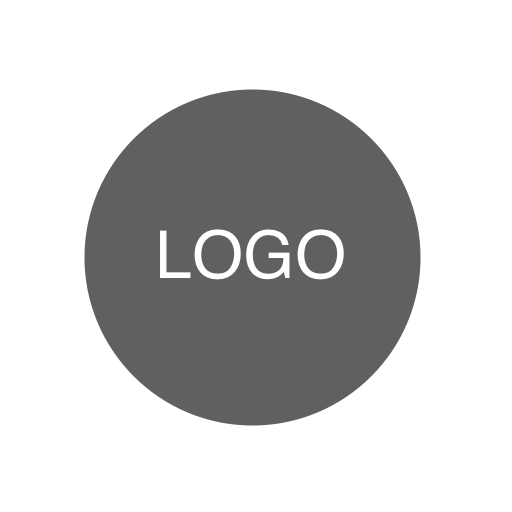 ESTIMATE NO.COBRAR AENVIE A<Nombre de su empresa><Nombre de contacto><Nombre / Departamento><Nombre / Departamento><Nombre / Departamento><123 Dirección de calle><Nombre de la empresa cliente><Nombre de la empresa cliente><Nombre de la empresa cliente><Nombre de la empresa cliente><Ciudad, Estado, Código Postal/Zip><Dirección><Dirección><Dirección><Dirección><Número de teléfono><Teléfono, correo electrónico><Teléfono><Teléfono><Teléfono><sitio web><Correo electrónico>DESCRIPCIÓNDESCRIPCIÓNCANTIDADPRECIO UNITARIOTOTAL0.000.000.000.000.000.00TOTAL PARCIAL0.00Comentarios, notas sobre la validez del presupuesto, estimaciones de duración del proyecto...Comentarios, notas sobre la validez del presupuesto, estimaciones de duración del proyecto...DESCUENTO0.00Comentarios, notas sobre la validez del presupuesto, estimaciones de duración del proyecto...Comentarios, notas sobre la validez del presupuesto, estimaciones de duración del proyecto...SUBTOTAL MENOS DESCUENTO0.00Comentarios, notas sobre la validez del presupuesto, estimaciones de duración del proyecto...Comentarios, notas sobre la validez del presupuesto, estimaciones de duración del proyecto...TASA DE IMPUESTO0,00%TOTAL IMPUESTOS0.00ENVÍO/MANIPULACIÓN0.00Cotización totalpsFirma de la empresa